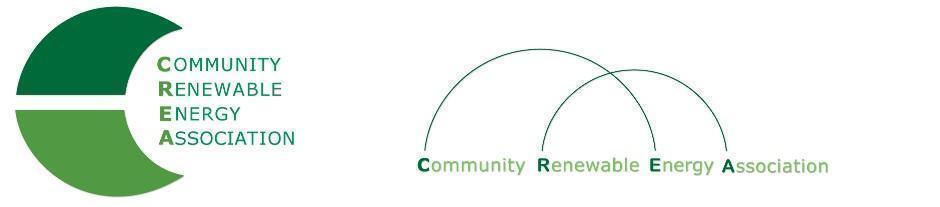 www.community-renewables.orgExecutive Board AgendaFriday, January 20, 2023: 10am-1:00pm  Via ZOOMJoin Zoom Meetinghttps://us06web.zoom.us/j/87534576197?pwd=ck45RlRLbUNETlNFeDc5VVhoNGJCUT09 Meeting ID: 875 3457 6197Passcode: 163653Find your local number: https://us06web.zoom.us/u/kc37NZBMFl Call to Order/Open Agenda - CREA Executive Chair, Commissioner Perkins                            -  Roll Call/Introductions/Time set aside for issues not presented on the agenda       2.    Conversation with PUC Commissioner Mark Thompson and CREA Board Members    10:00am              3.     Consent Agenda – Chair Perkins                                                                                               10:45am                            - Approve Minutes: December 14, 2022	              - Accept Financials for December, 2022       4.    Cascade Renewable Transmission Grant proposal       5.    Adam Schultz ODOE - Biennial Energy Report/Energy markets/Regional Transmission   11:00         6.    Obsidian Renewable Hydrogen Hub/Oregon Renewables Siting Workgroup/Resilience  12:00               Workgroup - David Brown       7.    Legislation - Tess Milio                                                                                                                12:30pm       8.    Public Comment/Next Meeting - Chair Perkins					           12:50pm       9.    Adjourn - Chair Perkins                                                                                                                 1:00pm       * Next Meeting: February 10, 2023 Via ZOOM? 